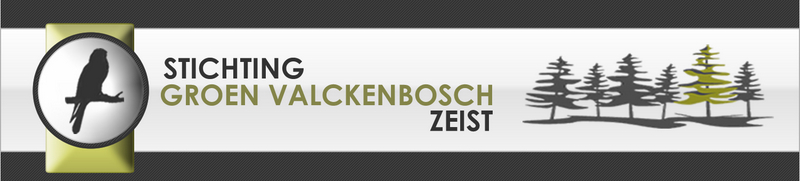 Nieuwsbrief januari 2016Van de VoorzitterHet was even schrikken met de afgelopen jaarwisseling: in onze doorgaans mooie, rustige en groene wijk haalden we het lokale nieuws. Een vuurwerkbrand aan huis en diverse opgeblazen prullenbakken. Zo komen we natuurlijk liever niet in de krant. Laten we hopen dat het de spreekwoordelijke uitzonderingen op de regel blijken te zijn!Gelukkig was er ook goed nieuws in de donkere dagen. De Vrienden van De Dieptetuin wisten met hun geslaagde levende kerststal vele belangstellenden van binnen en buiten de wijk te trekken.In deze nieuwsbrief leest u wat er gaande is en was in onze wijk. Het bestuur heeft verschillende ideeën met als uitgangspunt dat er voldoende draagvlak moet zijn bij de wijkbewoners. Daarom blijft het uiterst belangrijk dat u uw stem laat horen, via onze website, mailbox of door het rechtstreeks aanspreken van een van de bestuursleden.Dit is mijn laatste ‘van de Voorzitter’. Helaas word ik door mijn verslechterende gezondheid gedwongen alle werkzaamheden als bestuurslid op te geven. Met veel plezier heb ik de voorbije jaren geholpen aan het  prettig maken en houden van het wonen in onze wijk. Er zit een goed en enthousiast bestuur waarin we het volste vertrouwen kunnen hebben dat zij dit werk zullen voortzetten.Johan Uiling, voorzitterVan de bestuursledenDit keer ook een ‘van de bestuursleden’, want we moeten als SGV met pijn in ons hart afscheid nemen van onze voorzitter, Johan. We gaan hem enorm missen. Hij is een goede voorzitter, die onze discussies steeds zo leidde dat we het belang van de wijk en haar bewoners voorop zetten. Hij woont vanaf 1975 in onze mooie wijk en is daarom heel goed bekend met alles en iedereen. Velen van u weten en wisten hem te vinden. Heel erg bedankt, Johan, onze informele buurtburgemeester!SGV gaat zich inspannen om hem op waardige wijze op te laten opvolgen.Nelleke, Liliana, Carla, Manuel, Peter, Hans, SietskeWijkfeest Valckenbosch 2016Na een pauze in 2015 heeft het bestuur van SGV het plan opgevat om in 2016 weer een wijkfeest te organiseren. Een enthousiast groepje uit de wijk steekt binnenkort de koppen bij elkaar en gaat aan de gang om weer een geslaagd feest neer te zetten. Deze enthousiastelingen komen veelal bijeen op een zaterdagmiddag, rond borreltijd bij een van de deelnemers thuis. Naast de nodige borrelnootjes en hapjes wordt ook altijd een goed glas wijn of een sapje gedronken. Kortom het voorbereiden is al reuze gezellig. De tijdinvestering is beperkt: 1 tot 1,5 uur en in totaal 3-4 maal tot aan het feest én op de dag zelf. Heb je zin om samen met anderen uit de wijk een spetterend feest in elkaar te zetten? Meld je dan aan op info@sgv.nu. Het bestaande groepje bestaat uit jonge mensen van tussen de 35 en 60. Ben je jonger? Perfect. Werkgroep wijkfeest 2016 SGV  St Maarten Lampionnen optocht 11 november 2015      Op 11 november ‘s avonds om 19.00 uur heeft SGV op het schoolplein van de Vrije School aan de Van Tuylllaan chocolade en glühwein verwarmd, de vuurkorf aangestoken zodat er de marshmallows konden worden geroosterd. Dit alles voor de kinderen, hun ouders en alle andere wijkbewoners.   Zo’n 30 kinderen hebben gesmikkeld van de traktaties. Ook de volwassenen (ca 20) hebben gezellig staan kletsen met een warm glas in de hand op het plein. Om 20.30 uur ging iedereen weer naar huis. Noteer alvast in uw agenda: 11 november 2016! SGV organiseert weer dit gezellige St. Maarten feestje. We starten dan eerder, zodat nog meer bewoners uit de wijk mee kunnen doen.  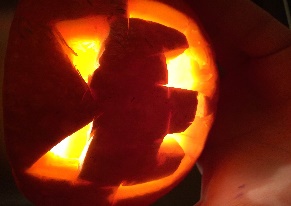 Meer veiligheid in onze wijk door Buurtalarm WhatsApp groepenIn onze wijk zijn inmiddels twee Buurtalarm WhatsApp groepen actief: op de kruising Berken-/Eikenlaan en in de Van Tuyll-(va 7/16 tot het eind)/Van Holtelaan. Dat dergelijke groepen leiden tot minder inbraken in een wijk bleek uit een onderzoek van het AD: in wijken met deze groepen wordt 50% minder ingebroken! Iemand uit de groep die een verdachte situatie ziet, waarschuwt de anderen via de WhatsApp.  En dat onze wijk ook te maken heeft met verdachte situaties en diefstal bleek wel aan het eind van vorig jaar. In onze wijk was een fietsendief aan het werk. Een aantal fietsen is uit voortuinen gestolen. De Berken-/Eikenlaan groep waarschuwde elkaar, omdat er een verdachte persoon in een voortuin was gesignaleerd! SGV heeft nu ervaring met het opstarten van zo’n groep. Bijv. hoe doe je dit via WhatsApp, welke spelregels kan je afspreken, enzovoorts. Wil je meer informatie mail dan met info@sgv.nu. Wil je sowieso meer weten over veiligheid en maatregelen in de gehele gemeente, meld je dan aan bij waaks@zeist.nl, Ze mailen regelmatig informatie over andere veiligheidsprojecten en statistieken in onze gemeente.Nieuwsbrief in uw mailboxAls u de nieuwsbrief in uw mailbox wilt krijgen, mail dan uw gegevens naar info@sgv.nu. We willen naast de papieren versie ook ‘digitaal’ gaan. Voor alle duidelijkheid, de papieren versie blijft uiteraard bestaan, voor iedereen zonder mailadres en voor liefhebbers.SGV donateurschapGraag blijven we activiteiten voor onze mooie wijk uitvoeren. Daarom de vraag: Meld u aan als donateur op info@sgv.nu. Als u al donateur bent én onze wijk en het werk van SGV hiervoor een warm hart toedraagt, vraag dan uw buren om ook donateur te worden: Maak ten minste € 10/p.j. -en graag meer- over naar: NL06 TRIO 0784 7440 92 t.n.v. Stichting Groen Valckenbosch te Zeist. Graag onder vermelding van uw adres en e-mailadres bij de overboeking. Alvast dank voor uw aanmelding en gulle donatie!Peter Nugteren- penningmeesterNieuw bestuurslidSGV is versterkt met een nieuw bestuurslid: Carla Kempen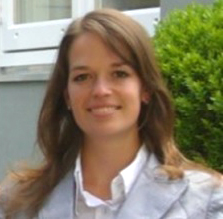 Mijn naam is Carla Kempen, 29 jaar en sinds anderhalf jaar bewoner van wijk Valckenbosch. Samen met mijn vriend, Mark, zijn we bezig met de verbouwing van ons droomhuis aan de Berkenlaan 38a, verscholen achter de bomen. Ik vind het belangrijk om een bijdrage te kunnen leveren aan onder meer saamhorigheid in de wijk. Daarnaast draag ik graag mijn steentje bij aan een groene buurt en een veilige leefomgeving. Mark en ik hopen nog lang in onze mooi wijk te mogen wonen.